DEPARTAMENTO  DE INFORMATICA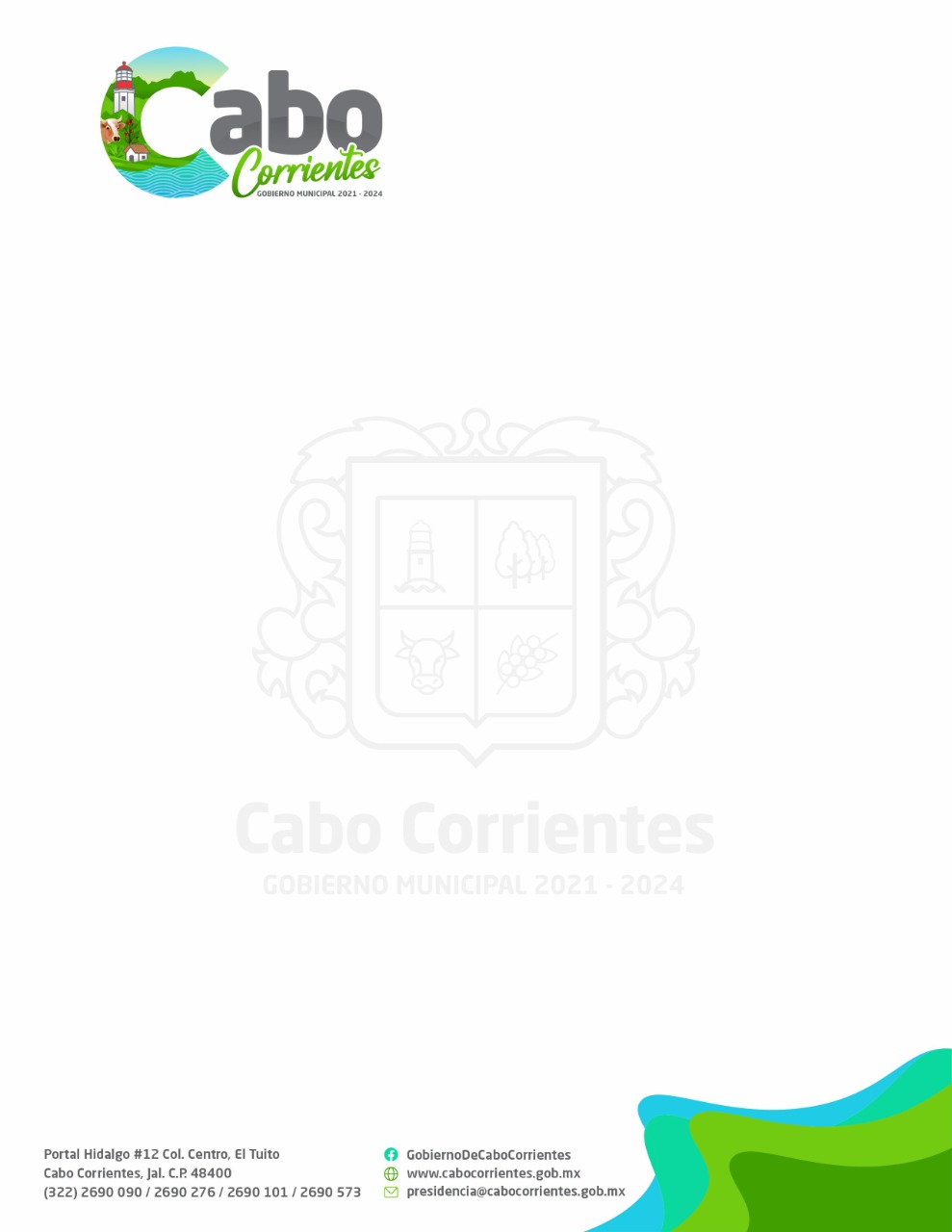 OFICIO: DI-0018ASUNTO: RESPUESTA SOLICITUDLIC. ADILENE DE JESÚS  TACUBA PILLADOTITULAR DE LA UNIDAD DE TRANSPARENCIA   Y OFICIALIA DE PARTES DEL MUNICIPIO DE CABO CORRIENTES,  JALISCOP R E S E N T E:El que  suscribe  C. Omar  Neyl  Moncayo  Garcia, Direnctor  de  Informatica de Cabo  Corrientes, Jalisco, le envia un cordial saludo y aprovecho para  darle respuesta a la solicitud de  informacion con  numero de  oficio UT/14020/0726/2022, con  respecto al Articulo 8 fraccion VI y V, solicitado por la Unidad de  Transparencia de  este municipio; de acuerdo a lo solicitado se informa:EL INFORME DE ABRIL  A JUNIO DE 2022:Se brindó soporte a todos los departamentos, así como a las Delegaciones que requirieron apoyo de nuestro  Departamento, seguimos cargando  información en la página web de Transparencia y continuamos con la migración al nuevo sitio web  Apoyamos con  las Instalaciones de 4 Copiadoras en las delegaciones de Las juntas y los veranos, Chacala, El      Refugio de Suchitlan y Yelapa, retornando la copiadora anterior al Ayuntamiento.Se soluciono las extensions telefonicas de Planeacion y Desarrollo urbano y Desarrollo social restableciendoce la comunicacion con el conmutador.Se  apoyó  en  las  transmisiones  virtuales  de  las  sesiones  de  cabildo  mes  con  mes,  así  como  en  las extraordinarias, transmitiéndolas en la página oficial de Facebook del Municipio.Apoyamos a las Delegaciones en todas las fallas de sus equipos de computo Apoyamos a todas las areas del ayuntamiento con los reportes que nos hicieron llegar dando solucion a todas las fallasInstalamos el Sistema de las Declaraciones patrimoniales y pusimos el Sistema en red para que todos los funcionarios complieran con esta oblagacion que estamos sujetosApoyamos en todas las reuniones de la casa de la cultura con el equipo de proyeccion y sonido.Y todos los demas apoyos que fuimos requeridos durante los meses correspondientes.Sin otro asunto  que tratar, me despido de usted  quedando a sus órdenes  para cualquier duda o aclaración en relación al presente oficio.A T E N T A M E N T E“2022,  AÑO DE LA ATENCION  INTEGRAL A NIÑOS, NIÑAS Y ADOLESCENTES  CON CANCER EN JALISCO” El Tuito, Municipio de Cabo Corrientes, Jalisco; a 10 de Agosto de 2022.OMAR NEYL MONCAYO GARCIA Director de Informática Administración 2021-2024C.C.P.- ARCHIVO